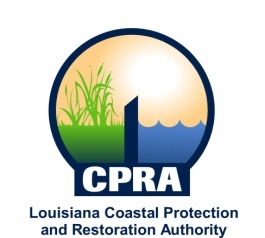 2016 Public MeetingsJohnny Bradberry, Chairman of the Coastal Protection and Restoration Authority, and Executive Assistant to Governor Bobby Jindal for Coastal Activities has announced the public meetings schedule for the Governor’s Advisory Commission on Coastal Protection, Restoration and Conservation. Details on the meetings will be sent out at a later date.  The dates and locations of these meetings are subject to changeGovernor’s Advisory CommissionFebruary 17, 2016
Algiers, LAMay 25, 2016Baton Rouge, LAAugust 3, 2016Algiers, LAOctober 5, 2016Baton Rouge, LA